МУНИЦИПАЛЬНОЕ  КАЗЕННОЕ ОБЩЕОБРАЗОВАТЕЛЬНОЕ УЧРЕЖДЕНИЕ“БОЛЬШОВСКАЯ СРЕДНЯЯ ШКОЛА ГОРОДСКОГО ОКРУГА ГОРОД МИХАЙЛОВКАВОЛГОГРАДСКОЙ ОБЛАСТИ”403313, х. Большой, ул. Ленина, дом №29, Волгоградская область Михайловский районИНН/КПП 3416090088/341601001. Л/С 5237К09301 БИК 041806001. Р/с 40204810300000000046УФК по Волгоградской области (комитет по финансам администрации городского округа город Михайловка) В отделении Волгоград г. ВолгоградТел.6-68-75, факс (8-263)6-68-75, e-mail: Bssh0072@rambler.ruПриказот  26.08.2016г.                                                                    № 187/4О назначении ответственных за экстремистскую и
антитеррористическую деятельность в школеВ целях обеспечения надежной охраны здания, помещений и имущества, безопасного функционирования образовательного учреждения, своевременного обнаружения и предотвращения опасных ситуаций, поддержания порядка и реализации мер по защите персонала, обучающихся в период нахождения на территории, в зданиях, сооружениях и упорядочения работы учрежденияПРИКАЗЫВАЮ:Назначить ответственной за профилактику экстремистской деятельности в школе преподавателя организатора по ОБЖ Березина А.П..Назначить ответственной за организацию и проведение работ по обеспечению антитеррористической защиты в школе Макарова А.А., учите физики.юКонтроль за выполнением приказа оставляю за собой.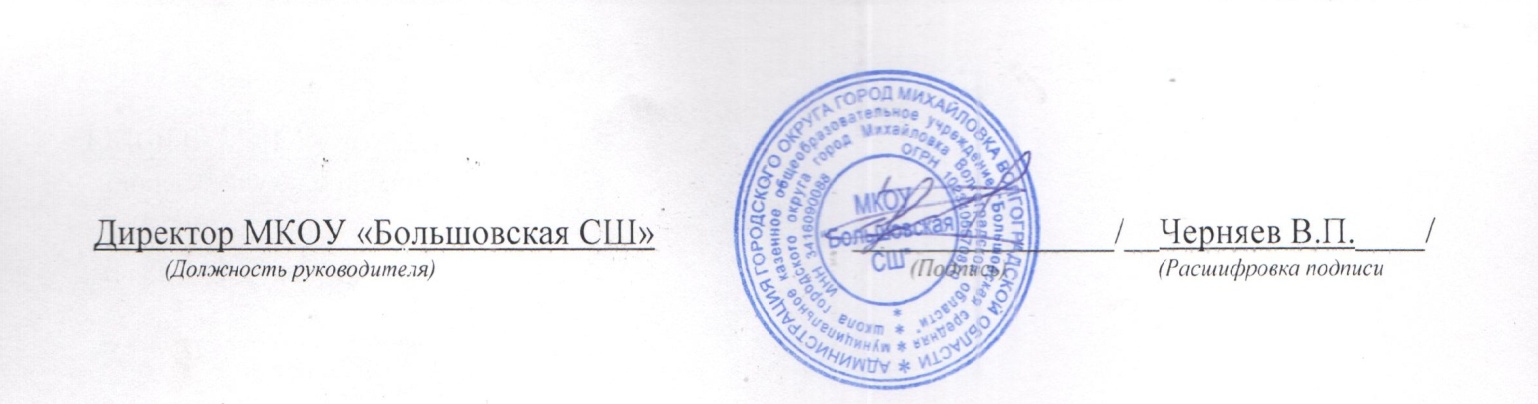 